附件3:面试地点交通路线参考图面试考场：汕头市鮀滨职业技术学校衡山校区（原汕头经济管理干部学校）；地址：汕头市龙湖区衡山路20号，请考生从考场正门（靠衡山路）进入。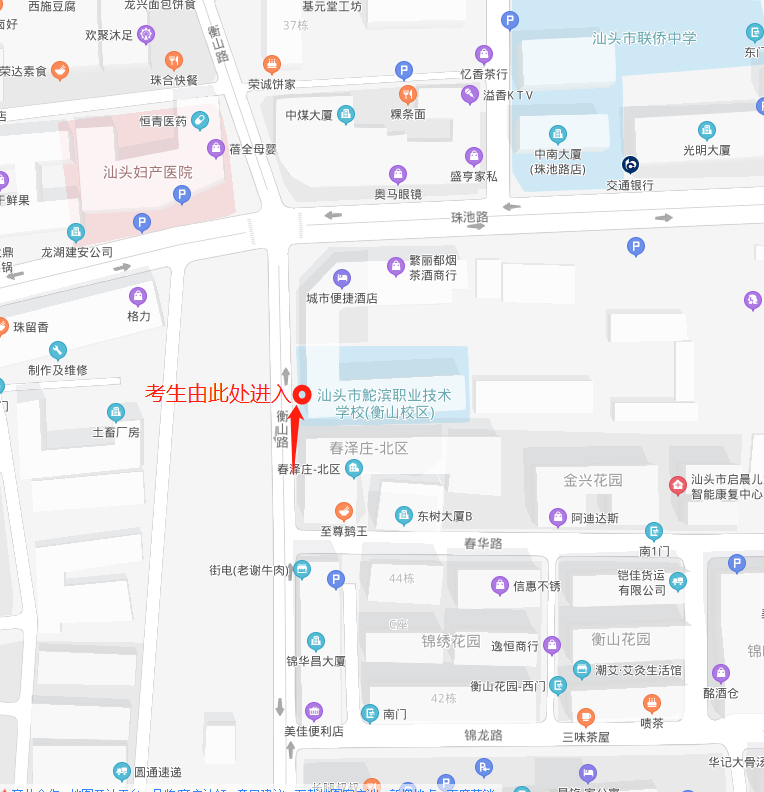 